IZOMETRIČNA PROJEKCIJAOGLEJ SI FILM NA SPODNJI POVEZAVIhttps://www.youtube.com/watch?v=jsrwlfUToOI   (KOPIRAJ POVEZAVO)NA SLIKI JE RISBA V PRAVOKOTNI PROJEKCIJI. NARIŠI RISBO V IZOMETRIČNI PROJEKCIJI V ZVEZEK ALI NA PRAZEN LIST. MERE DOLOČI SAM, LAHKO JIH ZAOKROŽIŠ. RISBO MI LAHKO POŠLJEŠ NA E-MAIL: janez.begus@os-igroharja.si.DA BO LAŽJE, IMAŠ SPODAJ ŽE POMOČ.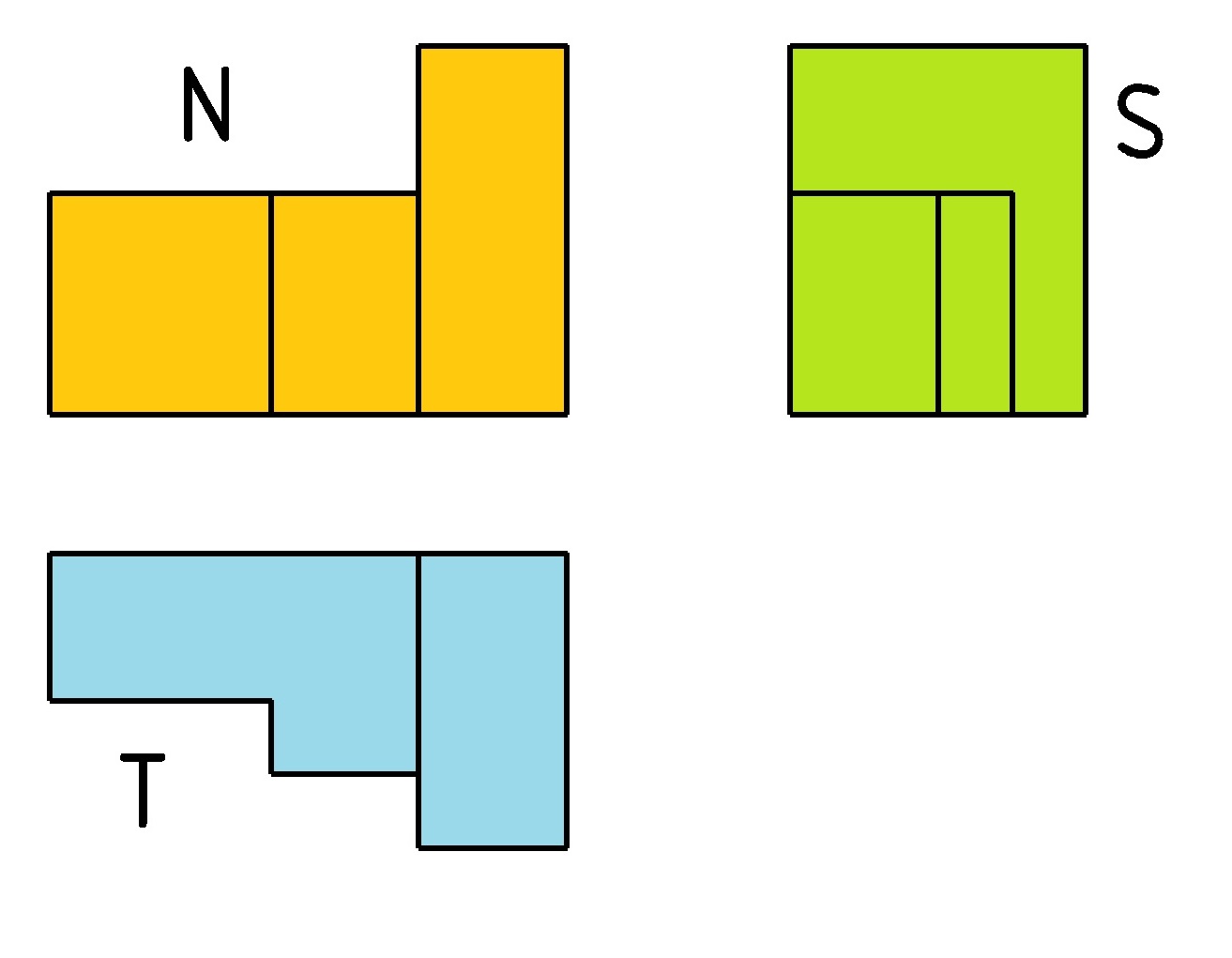 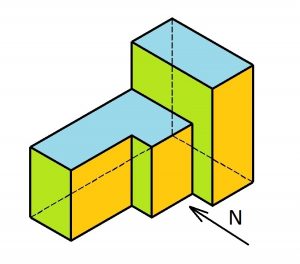 